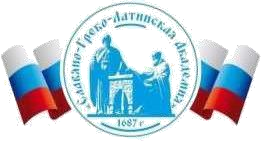 Автономная Некоммерческая Организация Высшего Образования«Славяно-Греко-Латинская Академия»Аннотация к рабочей программе дисциплиныМотивация и стимулирование персоналаМотивация и стимулирование персоналаСОГЛАСОВАНОДиректор Института _______________________,кандидат философских наук_______________________Одобрено:Решением Ученого Советаот «22» апреля 2022 г. протокол № 5УТВЕРЖДАЮРектор АНО ВО «СГЛА»_______________ Храмешин С.Н.Направление подготовки38.03.04 Государственное и муниципальное управление Направленность (профиль)Государственная, муниципальная служба и кадровая политикаКафедрамеждународных отношений и социально-экономических наукФорма обученияГод начала обученияОчная2022Реализуется в семестре-Наименование дисциплины  Мотивация и стимулирование персонала Краткое содержание Эволюция взглядов на систему мотивации и стимулирования. Составляющие мотивации и стимулирования персонала. Особенности системы мотивации и стимулирования в зарубежных странах. Особенности мотивации и стимулирования персонала в России. Понятия и определения мотивации и стимулирования персонала. Содержательные теории мотивации. Процессуальные теории мотивации. Материальные методы мотивации персонала. Нематериальные методы мотивации персонала. Ценности как фактор формирования мотивационной системы личности. Экономическая эффективность систем мотивации. Системы вознаграждения персонала. Удовлетворенность трудом. Организационная культура и мотивация персонала. Методологические основы формирования мотивационного механизма. Методы управления мотивацией. Оценка эффективности управления мотивацией. Компетентность и компетенции персонала. Результаты освоения дисциплины  Использует технологии делового взаимодействия в управленческой практике. Анализирует и оценивает условия и последствия реализации проектов и программ. Трудоемкость, з.е. 5 Форма отчетности Экзамен Перечень основной и дополнительной литературы, необходимой для освоения дисциплины  Перечень основной и дополнительной литературы, необходимой для освоения дисциплины  Основная литература Мотивация и стимулирование трудовой деятельности: учебник и практикум для вузов / С. Ю. Трапицын [и др.]; под общей редакцией С. Ю. Трапицына. - Москва: Издательство Юрайт, 2021. - 314 с. - (Высшее образование). - ISBN 978-5-9916-8271-8. - Текст: электронный // ЭБС Юрайт [сайт]. - URL: https://urait.ru/bcode/469890  Понуждаев, Э. А. Основы менеджмента: учебное пособие (курс лекций, практикум, тесты): [16+] / Э. А. Понуждаев, М. Э. Семенова. – Москва; Берлин: Директ-Медиа, 2021. – 406 с.: ил., табл. – Режим доступа: по подписке. – URL: https://biblioclub.ru/index.php?page=book&id=618660  – Библиогр. в кн. – ISBN 978-5-4499-2584-8. – DOI 10.23681/618660. – Текст : электронный. Мотивация и стимулирование трудовой деятельности : учебник и практикум для вузов / Е. А. Родионова, В. И. Доминяк, Г. Жушман, М. А. Экземпляров ; под редакцией Е. А. Родионовой. - Москва : Издательство Юрайт, 2023. - 279 с. - (Высшее образование). - ISBN 978-5-534-01566-9. - URL : https://urait.ru/bcode/511644 Соломанидина, Т. О. Мотивация и стимулирование трудовой деятельности : учебник и практикум для вузов / Т. О. Соломанидина, В. Г. Соломанидин. - 3-е изд., перераб. и доп. - Москва : Издательство Юрайт, 2023. - 323 с. - (Высшее образование). - ISBN 978-5-534-01100-5. - URL : https://urait.ru/bcode/511009 Мотивация и стимулирование трудовой деятельности : учебник и практикум для вузов / С. Ю. Трапицын [и др.] ; под общей редакцией С. Ю. Трапицына. - Москва : Издательство Юрайт, 2023. — 314 с. — (Высшее образование). - ISBN 978-5-9916-8271-8. - URL : https://urait.ru/bcode/512020 Дополнительная литература Акмаева, Р.И. Компенсационный менеджмент: управление вознаграждением работников: [16+] / Р.И. Акмаева, Н.Ш. Епифанова. – Москва: Прометей, 2018. – 584 с.: табл., ил. – Режим доступа: по подписке. – URL: https://biblioclub.ru/index.php?page=book&id=483180 . – Библиогр. в кн. – ISBN 978-5-906879-73-8. – Текст : электронный. Мотивация, стимулирование и оплата труда: учебник / литература Е.В. Михалкина, Л.С. Скачкова, Е.П. Костенко и др.; под общ. ред. Е.В. Михалкиной ; Министерство образования и науки РФ, Южный федеральный университет. - Ростов-на-Дону: Издательство Южного федерального университета, 2017. - 337 с.: схем., табл. - Библиогр. В кн. - ISBN 978-5-9275-2256-9 ; То же [Электронный ресурс]. - URL: http://biblioclub.ru/index.php?page=book&id=493245.  Шапиро, С.А. Краткий курс мотивации труда: учебное пособие / С.А. Шапиро, И.М. Кувакова. - Москва; Берлин : Директ-Медиа, 2018. - 96 с. : ил., табл. - Библиогр. в кн. - ISBN 978-5-4475-9773-3 ; То же [Электронный ресурс]. - URL: http://biblioclub.ru/index.php?page=book&id=495213.  4. Литвинюк, А. А. Мотивация и стимулирование трудовой деятельности. Теория и практика : учебник для бакалавров / А.А. Литвинюк ; Рос. гос. торгово-экон. ун-т. - М. : Юрайт, 2016. - 398 с. - (Бакалавр. Базовый курс). - Прил.: с. 377-398. - Библиогр.: с. 375-376. - ISBN 978-5-9916-3610-0 5. Управление персоналом Электронный ресурс : учебное пособие / Я.Г. Соскин / А.Н. Артемьев / В.Д. Мостова / В.В. Лукашевич / П.Э. Шлендер ; ред. П.Э. Шлендер. - Управление персоналом,2020-10-10. - Москва : ЮНИТИ-ДАНА, 2017. - 319 c. - Книга находится в базовой версии ЭБС IPRbooks. - ISBN 5-238-00909-7  